Flood Relief to Indigenous Women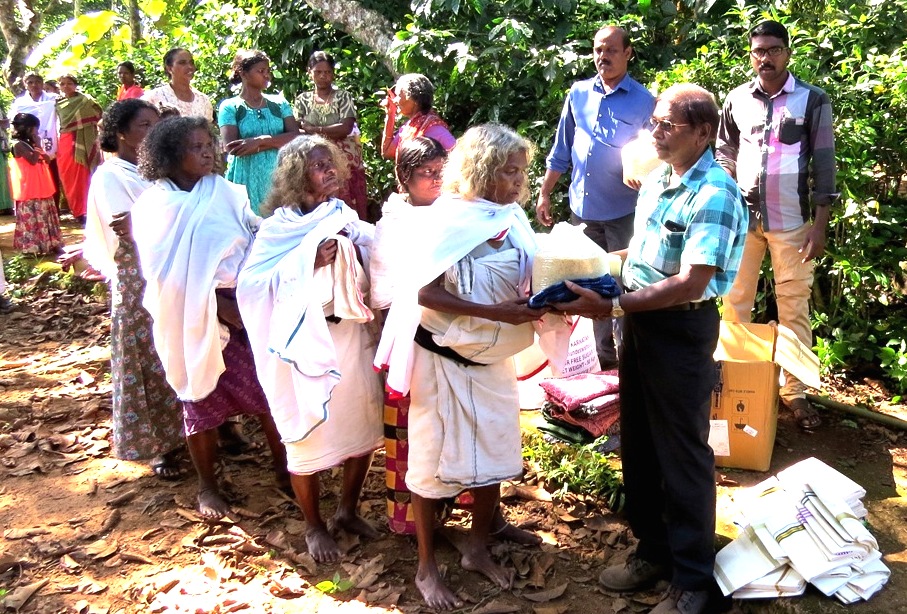 Honey Bee Day-Wild Bee Conservation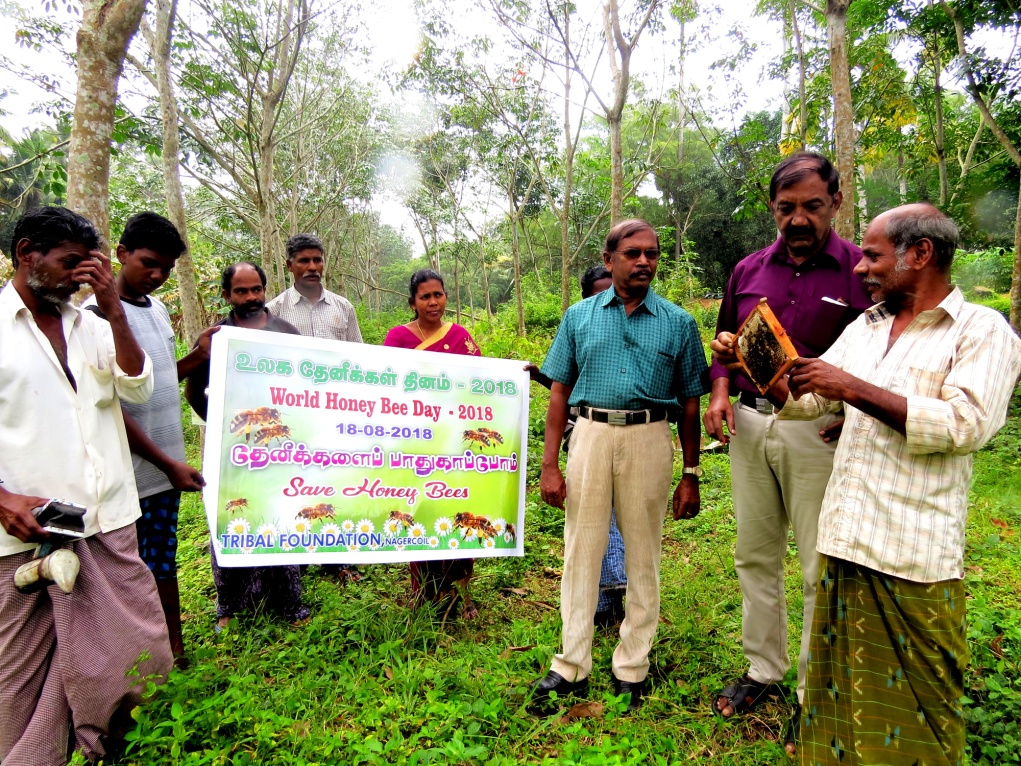 World Forest Day- Eco-exposure to Forests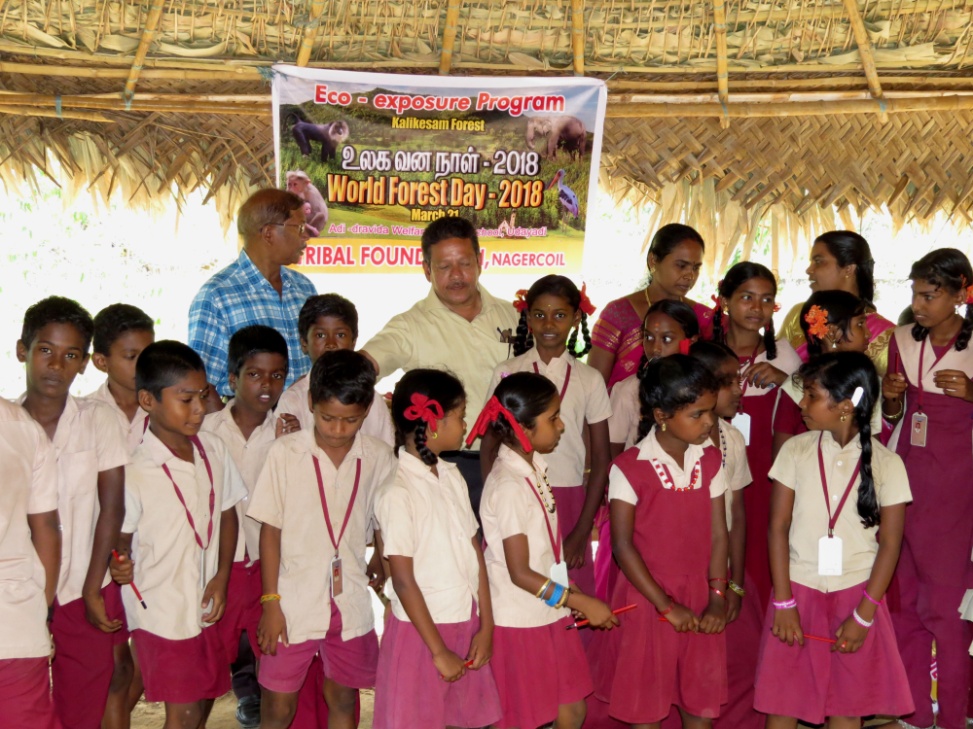 Seminar- Forest Conservation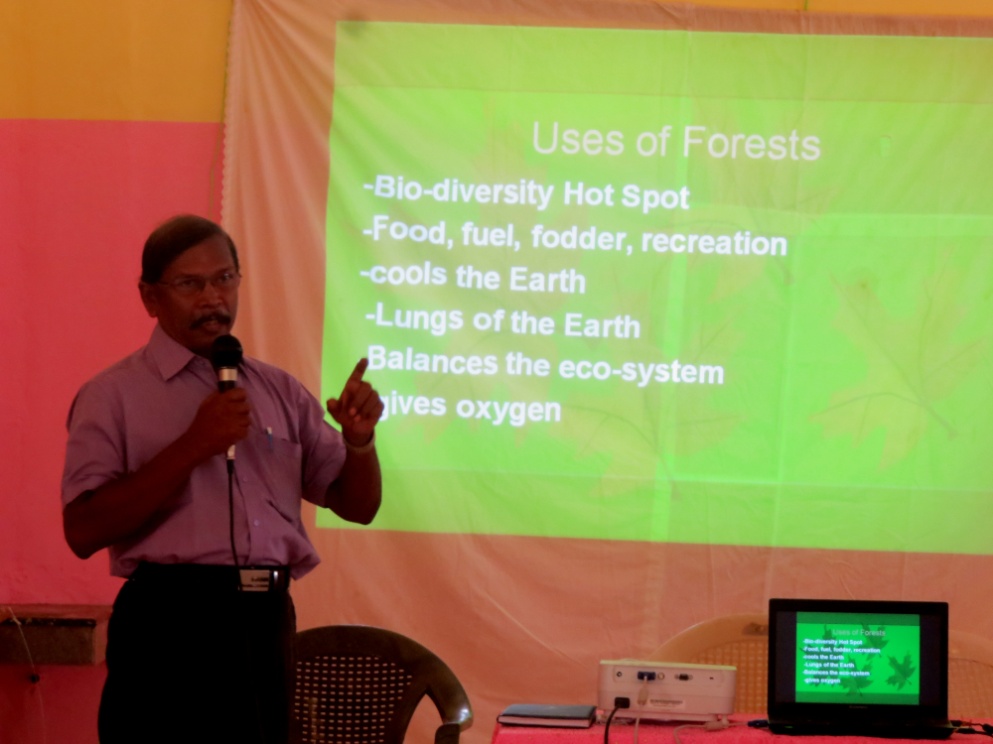 Seminar- Forest Conservation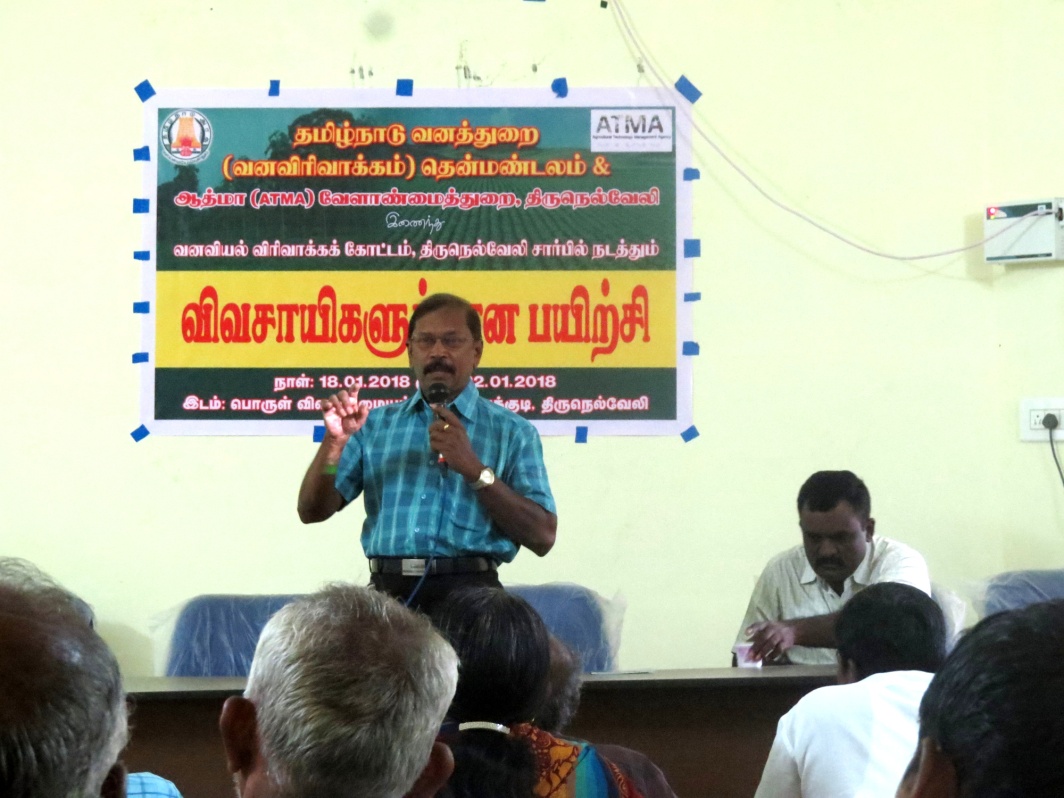 Indian National Bird- Peacock rescued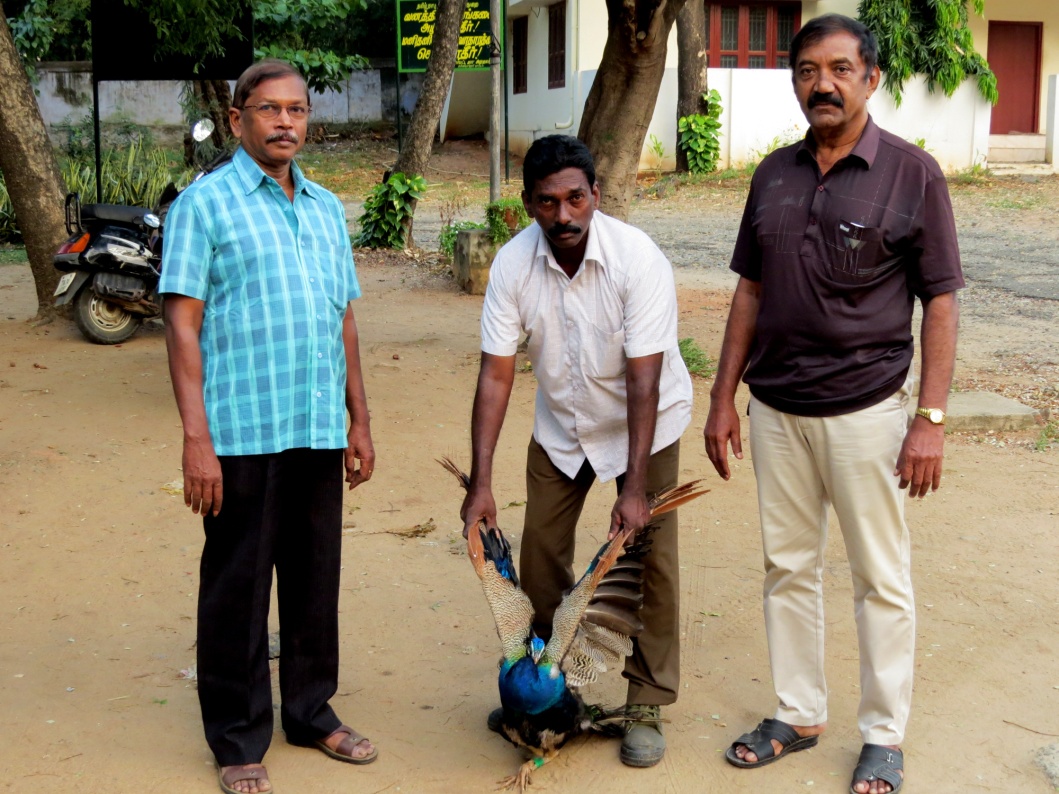 Huge Black Rat snake rescued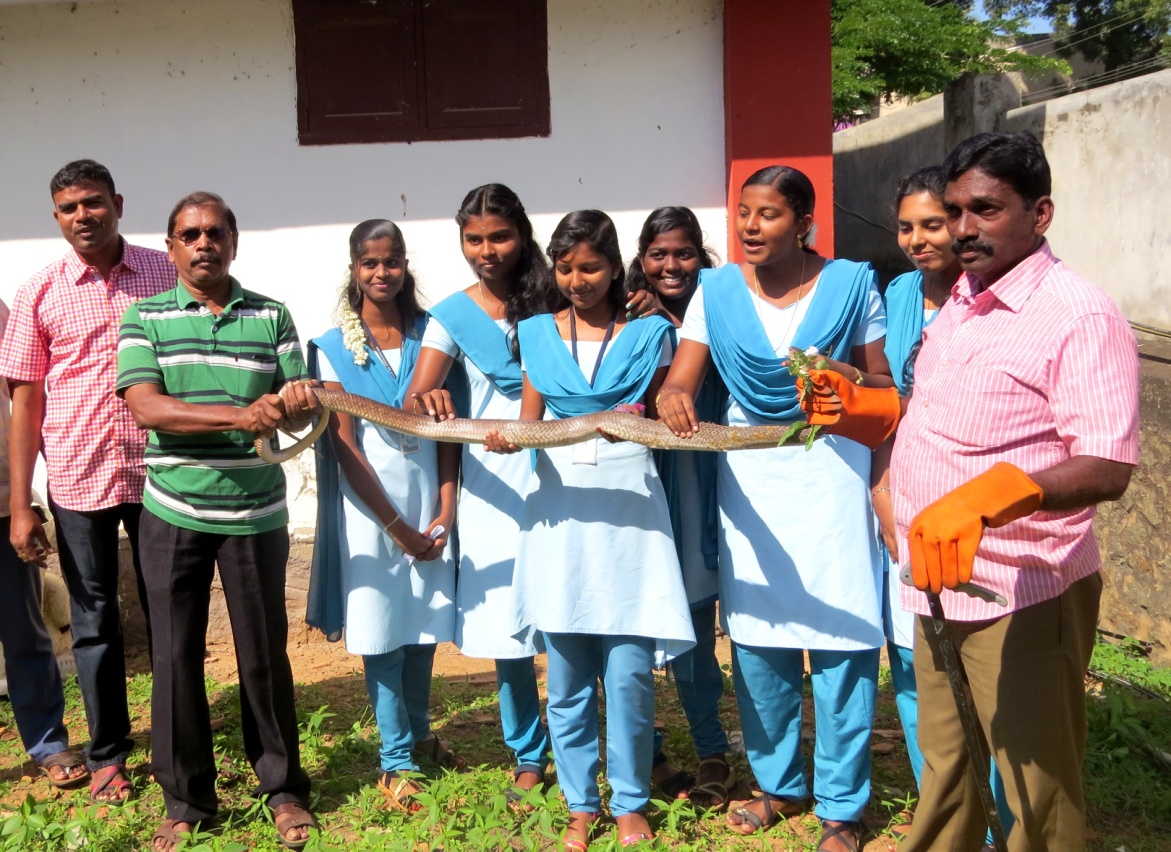 